                           2024 Contribution Limits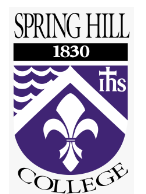                                         Under age 50…………. $22,500.00                                         Age 50 or over ………. $30,000.00 AGREEMENT FOR SALARY REDUCTION UNDER SECTION 403 (b) BY THIS AGREEMENT, made between Spring Hill College (the "Institution") and ____________________________________ (the "Employee"), the parties hereto agree as follows: 			Printed NameEffective with respect to amounts paid on or after, _____________________________, which date is subsequent to the execution of this Agreement, the Employee's salary will be reduced by the amount indicated below. At the same time, the Institution will contribute a corresponding amount to the Employee's annuity contracts (or custodial accounts), which the Employee will allocate among the funding vehicles approved by the Institution. This Agreement shall be legally binding and irrevocable for both the Institution and the Employee while employment continues. However, either party may terminate or otherwise modify this Agreement as of the end of any month or pay period by giving at least fourteen days written notice so that this Agreement will not apply to salary subsequently paid. The amount of the salary reduction, which will produce a total Institution contribution that does not exceed the Employee's statutory exclusion allowance under IRC Section 403(b) or the limitations of IRC Section 415 or Section 402(g) (whichever is least), shall be: ____ (1)        _____% (0 – 7%) of gross annual salary that will be matched by the Institution dollar for dollar up to 7% when the employee's selection is between 4% and 7%. OR____ (2)        The amount specified in (1) above PLUS an additional ______%, * of gross annual salary (OR $______ per bi-weekly pay period, if applicable). If (1) above is checked, the amount designated will be contributed by the Institution to the following authorized funding vehicles: ____             Fidelity Custodial Accounts (Mutual Funds)         ________% ____             TIAA-CREF RA                                                     ________% If (2) is checked, the amount designated in (2) will be contributed by the Institution to the following authorized funding vehicles: ____            Fidelity Custodial Accounts (Mutual Funds)         ___100 % ____            TIAA-CREF RA                                                     ___100 % ____            TIAA-CREF SRA                                                   ___100 % Signed this _______day of _____________________, 2023 		                    Spring Hill College									 _________________________	__________________________________________________			College Administrator	Employee Signature																						